ОБЕД(диетическое питание - сахарный диабет)Салат БурячокСуп кудрявый с пшеном и яйцомШницель из мяса индейкиМакаронные изделия отварные с масломНапиток ЯгодкаХлеб пшеничныйХлеб ржаной.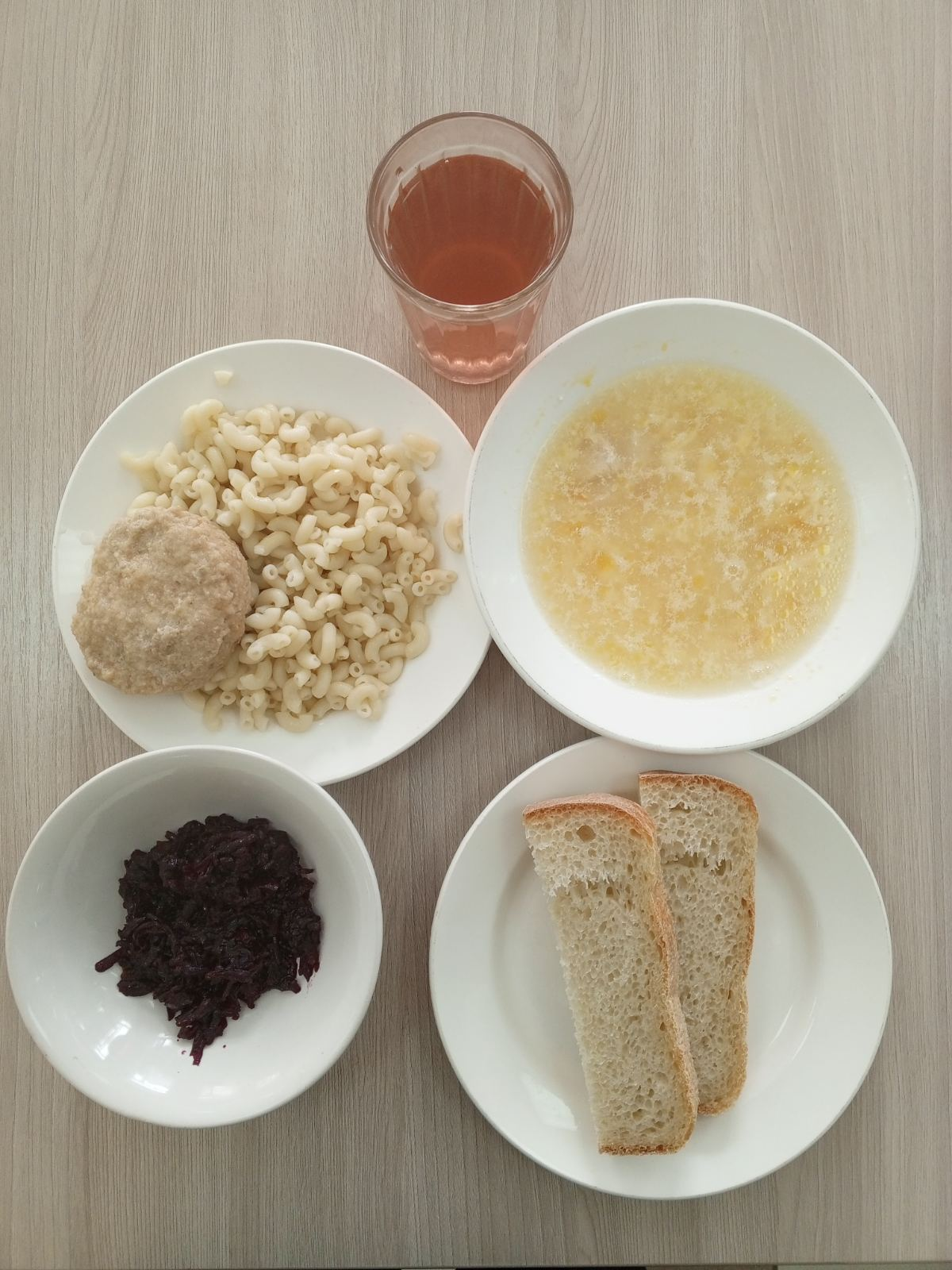 ЗАВТРАК (льготная категория)Пюре картофельноеРыба «Лакомка» с горбушейКакао с молокомХлеб ржанойХлеб пшеничныйБанан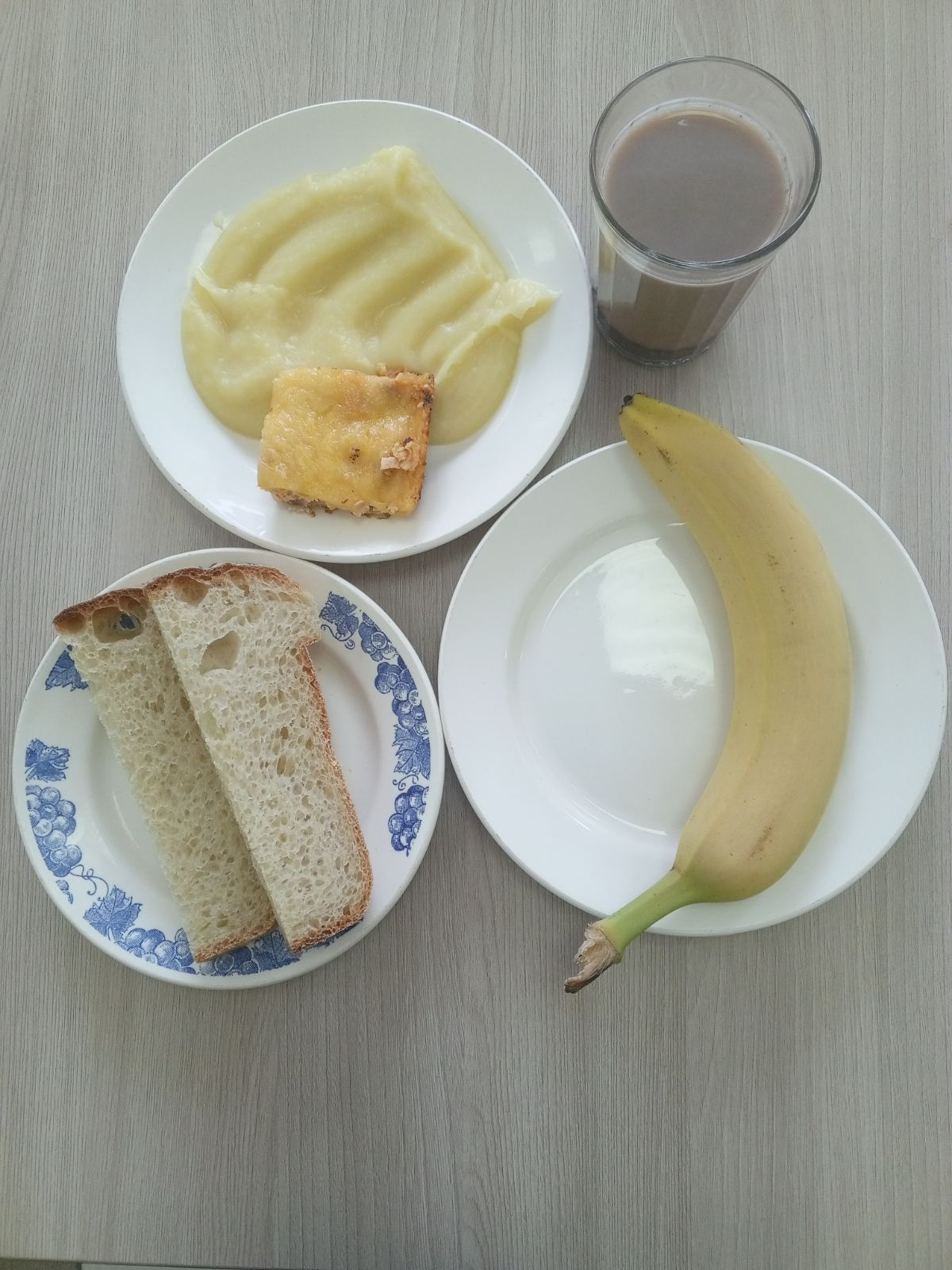 ОБЕД (1 – 4 классы, 5-11классы) Салат БурячокСуп кудрявый с пшеном и яйцомШницель из мяса индейкиМакаронные изделия отварные с масломНапиток ЯгодкаХлеб пшеничныйХлеб ржаной.ЗАВТРАК(5-11 классы) Каша рисовая молочная жидкая с маслом сливочнымЧай с сахаромХлеб пшеничный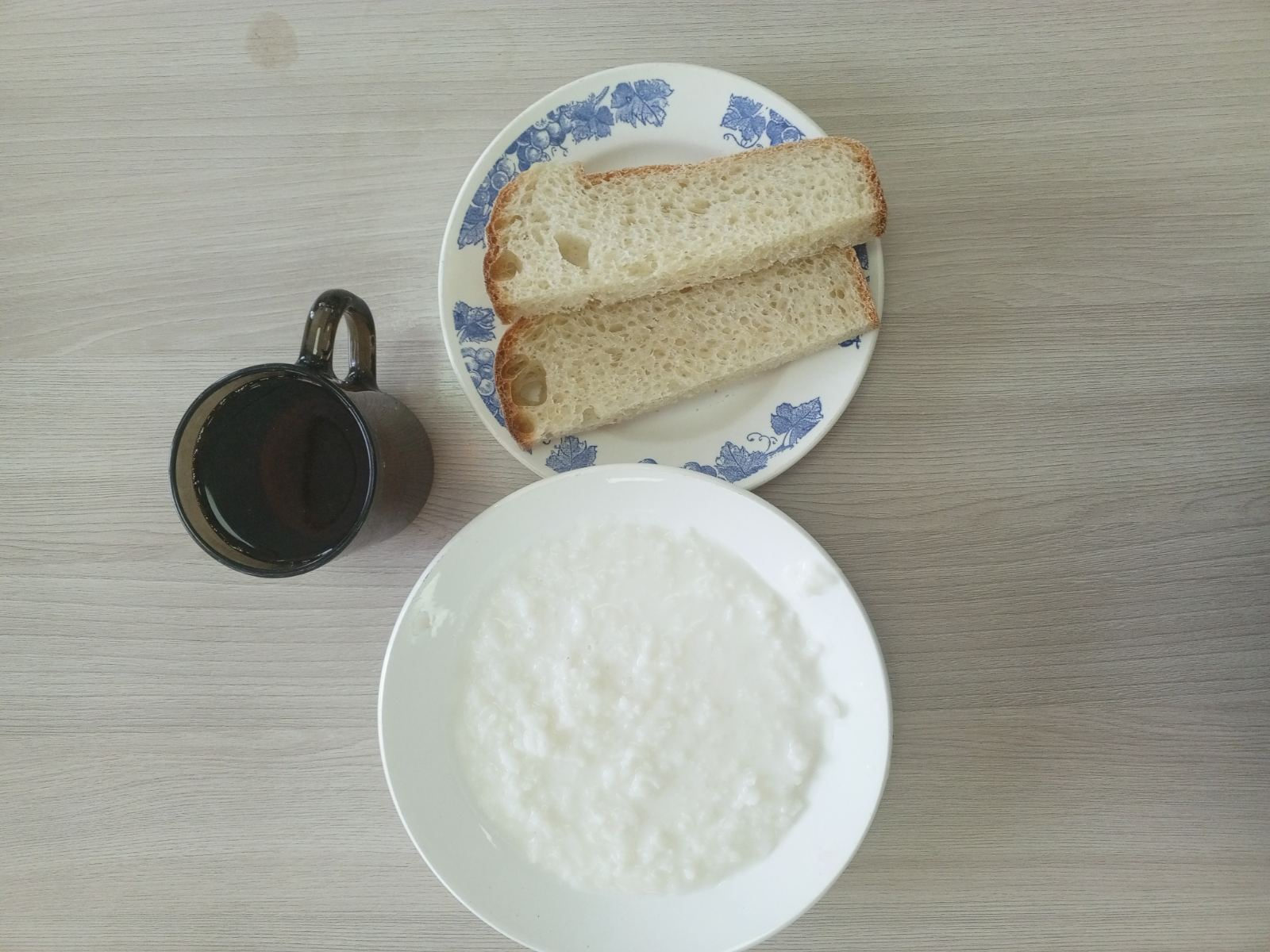 